№ 143 от 09.06.2015 г. об утверждении административного регламента по предоставлению муниципальной услуги «Предоставление земельных участков, находящихся в государственной или муниципальной собственности, гражданам для индивидуального жилищного строительс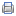 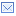 АДМИНИСТРАЦИЯСТАРОНИЖЕСТЕБЛИЕВСКОГО СЕЛЬСКОГО ПОСЕЛЕНИЯ КРАСНОАРМЕЙСКОГО РАЙОНАПОСТАНОВЛЕНИЕ«09» 06.2015                                                                                                 № 143станица СтаронижестеблиевскаяОб утверждении административного регламента Администрации Старонижестеблиевского сельского поселения Красноармейского района по предоставлению муниципальной услуги «Предоставление земельных участков, находящихся в государственной или муниципальной собственности, гражданам для индивидуального жилищного строительства, ведения личного подсобного хозяйства в границах населенного пункта, садоводства, дачного хозяйства, гражданам и крестьянским (фермерским) хозяйствам для осуществления крестьянским фермерским хозяйством его деятельности»В соответствии с Федеральным законом от 27.07.2010 №210-ФЗ «Об организации предоставления государственных и муниципальных услуг», Уставом Старонижестеблиевского сельского поселения Красноармейского района, постановлением администрации Старонижестеблиевского сельского поселения Красноармейского района от 14 августа 2014 года N 208 «Об утверждении порядка разработки и утверждения административных регламентов предоставления администрацией Старонижестеблиевского сельского поселения Красноармейского района услуг, разработки и утверждения административных регламентов исполнения администрацией Старонижестеблиевского сельского поселения Красноармейского района муниципальных функций», п о с т а н о в л я ю :         1.Утвердить прилагаемый административный регламент предоставления муниципальной услуги «Предоставление земельных участков, находящихся в государственной или муниципальной собственности, гражданам для индивидуального жилищного строительства, ведения личного подсобного хозяйства в границах населенного пункта, садоводства, дачного хозяйства, гражданам и крестьянским (фермерским) хозяйствам для осуществления крестьянским фермерским хозяйством его деятельности» (прилагается).2. Общему отделу администрации Старонижестеблиевского сельского поселения Красноармейского района (Супрун) обнародовать настоящее постановление.3. Опубликовать постановление в сети «Интернет» на официальном сайте администрации Старонижестеблиевского сельского поселения Красноармейского района.4. Контроль за выполнением настоящего постановления оставляю за собой.5. Настоящее Постановление вступает в силу со дня его официального обнародования.Исполняющий обязанности главыСтаронижестеблиевскогосельского поселенияКрасноармейского района                                                    Е.Е. ЧерепановаЛИСТ СОГЛАСОВАНИЯк  постановлению администрации Старонижестеблиевского сельского поселения Красноармейского района от ________________ № ________«Об утверждении административного регламента Администрации Старонижестеблиевского сельского поселения Красноармейского района по предоставлению муниципальной услуги «Предоставление земельных участков, находящихся в государственной или муниципальной собственности, гражданам для индивидуального жилищного строительства, ведения личного подсобного хозяйства в границах населенного пункта, садоводства, дачного хозяйства, гражданам и крестьянским (фермерским) хозяйствам для осуществления крестьянским фермерским хозяйством его деятельности»Проект подготовлен и внесен:Специалистом 1 категориипо юридическим вопросам администрацииСтаронижестеблиевского сельского поселенияКрасноармейского района                                                    О.Н. ШестопалПроект согласован:Начальник общего отдела администрацииСтаронижестеблиевскогосельского поселенияКрасноармейского района                                                        Н.В. СупрунГлавный специалистпо земельным отношениямадминистрации Старонижестеблиевскогосельского поселенияКрасноармейского района                                                  А.С. НимченкоПРИЛОЖЕНИЕУТВЕРЖДЁНпостановлением администрацииСтаронижестеблиевскогосельского поселенияКрасноармейского районаот ______________ № ____АДМИНИСТРАТИВНЫЙ РЕГЛАМЕНТпредоставления администрацией Старонижестеблиевского сельского поселения  Красноармейского района муниципальной услуги «Предоставление земельных участков, находящихся в государственной или муниципальной собственности, гражданам для индивидуального жилищного строительства, ведения личного подсобного хозяйства в границах населенного пункта, садоводства, дачного хозяйства, гражданам и крестьянским (фермерским) хозяйствам для осуществления крестьянским фермерским хозяйством его деятельности»Раздел IОбщие положения         1. Предметом регулирования настоящего административного регламента предоставления администрацией Старонижестеблиевского сельского поселения Красноармейского района муниципальной услуги «Предоставление земельных участков, находящихся в государственной или муниципальной собственности, гражданам для индивидуального жилищного строительства, ведения личного подсобного хозяйства в границах населенного пункта, садоводства, дачного хозяйства, гражданам и крестьянским (фермерским) хозяйствам для осуществления крестьянским фермерским хозяйством его деятельности» (далее – Административный регламент) является определение стандарта и порядка предоставления муниципальной услуги по предоставлению в собственность, аренду, безвозмездное пользование  земельного участка, находящегося в государственной или муниципальной собственности, без торгов (далее - муниципальная услуга).2. Круг заявителей.Получателями муниципальной услуги (далее – заявители) являются граждане и юридические лица, некоммерческие организации.От имени гражданина, юридического лица, некоммерческой организации с заявлением о предоставлении земельного участка имеют право обратиться их законные представители.3. Информирование о предоставлении муниципальной услуги, в том числе о месте нахождения и графике работы органа, предоставляющего муниципальную услугу, органов, участвующих в предоставлении муниципальной услуги, осуществляется:3.1. В муниципальном бюджетном учреждении муниципального образования Темрюкский район«Многофункциональный центр по предоставлению государственных и муниципальных услуг»   (далее - МБУ «МФЦ»):при личном обращении;3.2. В органе, предоставляющем муниципальную услугу:в устной форме при личном общении;с использованием телефонной связи;по письменным обращениям.3.3. Посредством размещения информации на официальном Интернет-сайте администрации Старонижестеблиевского сельского поселения Красноармейского района, адрес официального сайта: http:/wwwsnsteblievskaya.ru.3.4. Посредством размещения информационных стендов в МБУ «МФЦ» и органе, предоставляющем муниципальную услугу.3.5. Посредством размещения информации в федеральной государственной информационной системе «Единый портал государственных и муниципальных услуг (функций)».4. Консультирование по вопросам предоставления муниципальной услуги осуществляется бесплатно.5. Работник, осуществляющий консультирование (посредством телефона или лично) по вопросам предоставления муниципальной услуги, должен корректно и внимательно относиться к заявителям.При консультировании по телефону работник должен назвать свою фамилию, имя и отчество, должность, а затем в вежливой форме чётко и подробно проинформировать обратившегося по интересующим его вопросам.Если работник не может ответить на вопрос самостоятельно либо подготовка ответа требует продолжительного времени, он может предложить обратившемуся обратиться письменно либо назначить другое удобное для заинтересованного лица время для получения информации.Рекомендуемое время для телефонного разговора не более 10 минут, личного устного информирования - не более 20 минут.6. Информационные стенды, размещённые в МБУ «МФЦ» и органе, предоставляющем муниципальную услугу, должны содержать:режим работы, адреса МБУ «МФЦ», органа, предоставляющего муниципальную услугу, органов, участвующих в предоставлении муниципальной услуги;адрес официального сайта Старонижестеблиевского сельского поселения Красноармейского района, адрес электронной почты органа, предоставляющего муниципальную услугу, органов, участвующих в предоставлении муниципальной услуги;почтовые адреса, телефоны, фамилию руководителя МБУ «МФЦ», органа, предоставляющего муниципальную услугу, органов, участвующих в предоставлении муниципальной услуги;порядок получения консультаций о предоставлении муниципальной услуги;порядок и сроки предоставления муниципальной услуги;образцы заявлений о предоставлении муниципальной услуги и образцы заполнения таких заявлений;перечень документов, необходимых для предоставления муниципальной услуги;основания для отказа в приёме документов, необходимых для предоставления муниципальной услуги;основания для отказа в предоставлении муниципальной услуги;досудебный (внесудебный) порядок обжалования решений и действий (бездействия) органа, предоставляющего муниципальную услугу, органов, участвующих в предоставлении муниципальной услуги, а также их должностных лиц и муниципальных служащих;иную информацию, необходимую для получения муниципальной услуги.Такая же информация размещается на официальном сайте Старонижестеблиевского сельского поселения Красноармейского района и сайте МБУ «МФЦ».7. Информация о месте нахождения и графике работы, справочных телефонах органа, предоставляющего муниципальную услугу, органов, участвующих в предоставлении муниципальной услуги, МБУ «МФЦ»:В случае изменения вышеуказанного графика, а также контактных телефонов и электронных адресов, в настоящий Административный регламент вносятся соответствующие изменения, информация об изменении также размещается в средствах массовой информации и на официальном сайте Старонижестеблиевского сельского поселения Красноармейского района. Порядок получения информации заявителем по вопросам предоставления муниципальной услуги и услуг, которые являются необходимыми и обязательными для предоставления муниципальной услуги, сведений о ходе предоставления указанных услуг, размещён в федеральной государственной информационной системе «Единый портал государственных и муниципальных услуг (функций)».Раздел IIСтандарт предоставления муниципальной услуги8. Наименование муниципальной услуги – «Предоставление земельных участков, находящихся в государственной или муниципальной собственности, гражданам для индивидуального жилищного строительства, ведения личного подсобного хозяйства в границах населенного пункта, садоводства, дачного хозяйства, гражданам и КФХ для осуществления КФХ его деятельности».9. Наименование органа, представляющего муниципальную услугу.Органом, предоставляющим муниципальную услугу, является администрация Старонижестеблиевского сельского поселения Красноармейского района.При предоставлении Муниципальной услуги также могут принимать участие в качестве источников получения документов, необходимых для предоставления Муниципальной услуги, или источников предоставления информации для проверки сведений, предоставляемых заявителями, следующие органы и учреждения:·        Межмуниципальным отделом по Калининскому и Красноармейскому районам Управления Федеральной регистрационной службы по Краснодарскому краю;·        Красноармейским отделом филиала федерального государственного бюджетного учреждения «Федеральная кадастровая палата Федеральной службы государственной регистрации, кадастра и картографии» по Краснодарскому краю» (далее - ФГБУ «ФКП Росреестра»);·        Межрайонной инспекцией федеральной налоговой службы (далее – ИФНС) России № 11 по Краснодарскому краю (далее – ИФНС);·        общим отделом администрации Старонижестеблиевского сельского поселения Красноармейского района.Запрещено требовать от заявителя осуществление действий, в том числе согласований, необходимых для получения муниципальной услуги и связанных с обращением в иные государственные органы и организации, за исключением получения услуг, включённых в перечень услуг, которые являются необходимыми и обязательными для предоставления муниципальных услуг.10. Результатом предоставления муниципальной услуги является:постановление администрации о предоставлении в собственность земельного участка и  проект договора купли-продажи, постановление о предоставлении земельного участка в аренду и проект договора о предоставлении в аренду земельного участка;отказ в предоставлении муниципальной услуги.11. Срок предоставления муниципальной услуги составляет не более    30 календарных дней со дня принятия заявления и прилагаемых документов.Муниципальная услуга предоставляется в течение следующих сроков:приём заявления и прилагаемых к нему документов общим отделом администрации Старонижестеблиевского сельского поселения Красноармейского района, в МБУ «МФЦ», передача пакета документов из МБУ «МФЦ» в администрацию Старонижестеблиевского сельского поселения Красноармейского района (1 календарный день);рассмотрение заявления и прилагаемых к нему документов специалистом администрации Старонижестеблиевского сельского поселения Красноармейского района, формирование и направление специалистом администрации Старонижестеблиевского сельского поселения Красноармейского района межведомственных запросов, принятие решения о предоставлении либо об отказе в предоставлении земельного участка (10 календарных дней);подготовка и согласование проекта постановления, издание постановления (10 календарных дней);подготовка,  согласование и подписание проекта договора (2 календарных дня);подготовка письма об отказе в предоставлении муниципальной услуги и передача в МБУ «МФЦ» (9 календарных дней);передача постановления, проектов договоров и пакета документов из администрации Старонижестеблиевского сельского поселения Красноармейского района в МБУ «МФЦ», выдача заявителю постановления, проектов договоров в МБУ «МФЦ» (1 календарный день).12. Предоставление муниципальной услуги осуществляется на основании:Конституции Российской Федерации от 12.12.93 (текст опубликован в«Российской газете» от 25.12.93 № 237, текст с изменениями опубликован в «Собрании законодательства Российской Федерации» от 05.01.2009 № 1, ст. 1, от 05.01.2009 № 1, ст. 2, в «Российской газете» от 07.02.2014 № 27, от 23.07.2014 № 163);Земельного кодекса Российской Федерации от 25.10.2001 № 136-ФЗ (первоначальный текст документа опубликован в «Российской газете»     от 30.10.2001 № 211-212, текст с изменениями опубликован в «Российской газете» от 01.07.2003 № 126, от 01.07.2004 № 138, от 07.10.2004 № 220, в «Парламентской газете» от 20.04.2006 № 61, в «Собрании законодательства Российской Федерации» от 03.01.2005 № 1 (ч. I), ст. 17, в «Российской газете» от 30.12.2004 № 290, от 11.03.2005 № 48, от 28.07.2005 № 163, от 27.07.2005 № 162, от 31.12.2005 № 297, , в «Российской газете» 08.06.2006 № 121, в «Собрании законодательства Российской Федерации» от 03.07.2006 № 27, ст. 2881, в «Российской газете» от 29.07.2006 № 165, от 18.10.2006 № 233, от 08.12.2006     № 277, в «Парламентской газете» от 21.12.2006 № 214-215, в, «Российской газете» от 10.01.2007 № 1, в «Парламентской газете» от 18.05.2007 № 66, от 22.06.2007 № 84, в «Собрании законодательства Российской Федерации» от 30.07.2007 № 31, ст. 4009, в «Парламентской газете» от 14.11.2007 № 156-157, от 22.05.2008 № 34-35, в «Российской газете» от 16.05.2008 № 104, от 25.07.2008 № 158, в «Парламентской газете» от 31.12.2008 № 90, от 17.03.2009 № 14, в «Собрание законодательства Российской Федерации» от 20.07.2009 № 29, ст. 3582, от 20.07.2009 № 29, ст. 3601, от 28.12.2009 № 52 (ч. I), ст. 6416, от 28.12.2009 №  52 (ч. I),  ст. 6441, в «Российской газете» от 26.07.2010 № 163, от 31.12.2010 № 297, от 25.03.2011 № 63, от 08.04.2011 № 75, от 17.06.2011 № 129, от 04.07.2011 № 142, от 15.07.2011 № 153, в «Собрании законодательства Российской Федерации» от 25.07.2011№ 30 (ч. I),  ст. 4562, от 25.07.2011 № 30 (ч. I), ст. 4563, от 25.07.2011 № 30 (ч. I), ст. 4590, от 25.07.2011 № 30 (ч. I), ст. 4594, в «Российской газете» от 26.07.2011 № 161, в «Парламентской газете» от 25.11.2011 № 51, на официальном Интернет-портале правовой информацииhttp://www.pravo.gov.ru 01.12.2011, 06.12.2011, 09.12.2001, 14.12.2011, в «Российской газете» от 14.12.2011 № 281,  от 16.12.2011 № 284, в «Парламентской газете» от 06.03.2013 № 8, на официальном Интернет-портале правовой информации http://www.pravo.gov.ru 08.04.2013, 07.06.2013, 08.07.2013, 24.07.2013, 30.12.2013, в «Российской газете» от 30.12.2013 № 295, от 27.06.2014 № 142, от 23.07.2014 № 163,   от 25.07.2014 № 166, от 24.10.2014 № 244, от 31.12.2014 № 299);Федерального закона от 25.10.2001 № 137-ФЗ «О введении в действие Земельного кодекса Российской Федерации» (первоначальный текст документа опубликован в «Собрании законодательства Российской Федерации»   от 29.10.2001 № 44, ст. 4148, текст с изменениями опубликован в «Российской газете» от 01.07.2003 № 126, от 10.07.2003 № 135, от 16.12.2003 № 252,   от 30.12.2004 № 290, от 22.06.2005 № 132, от 29.12.2005 № 294, от 31.12.2005 № 297, в «Парламентской газете» от 20.04.2006 № 61, от 13.07.2006 № 114,  от 21.12.2006 № 214-215, от 08.02.2007 № 20, в «Российской газете»  от 31.07.2007 № 164, от 27.11.2007 № 265, от 05.12.2007 № 272, от 25.07.2008  № 158, от 31.12.2008 № 267, от 13.05.2009 № 84, от 15.05.2009 № 87, в «Собрании законодательства Российской Федерации» от 20.07.2009 № 29,  ст. 3582, от 28.12.2009 № 52 (ч. I), ст. 6418, от 28.12.2009 № 52 (ч. I), ст. 6427, от 26.07.2010 № 30, ст. 3999, от 03.01.2011 № 1 ст. 47, от 28.03.2011 № 13, ст. 1688, в «Российской газете» от 15.07.2011 № 153, от 22.07.2011 № 159, от 07.12.2011 № 275, от 16.12.2011 № 284, от 11.01.2013 № 3, от 11.06.2013 № 124,  от 25.07.2013 № 161, от 27.06.2014 № 142, от 31.12.2014 № 299);Федерального закона от 27.07.2010 № 210-ФЗ «Об организации предоставления государственных и муниципальных услуг» (текст опубликован в «Российской газете» от 30.07.2010 № 168, текст с изменениями опубликован в «Российской газете» от 08.04.2011 № 75, от 30.06.2011 № 139, от 04.07.2011  № 142, от 15.07.2011 № 153, от 21.07.2011 № 157, на официальном интернет-портале правовой информации http://www.pravo.gov.ru 05.12.2011, в «Российской газете» от 30.07.2012 № 172, на официальном интернет-портале правовой информации http://www.pravo.gov.ru 08.04.2013, 03.07.2013, 08.07.2013, 24.07.2013, 23.12.2013, 30.12.2013, 24.06.2014, 22.07.2014);постановления Правительства Российской Федерации от 16.05.2011 № 373 «О разработке и утверждении административных регламентов исполнения государственных функций и административных регламентов предоставления государственных услуг» (текст опубликован в «Собрании законодательства Российской Федерации» от 30.05.2011 № 22, ст. 3169, текст с изменениями опубликован в «Российской газете» от 26.08.2011 № 189, в «Собрании законодательства Российской Федерации» от 09.07.2012 № 28, ст. 3908, в «Российской газете» от 31.08.2012 № 200, в «Собрании законодательства Российской Федерации» от 03.09.2012 № 36, ст. 4903, от 10.12.2012 № 50 (часть 6), ст. 7070, от 24.12.2012 № 52, ст. 7507, наофициальном Интернет-портале правовой информацииhttp://www.pravo.gov.ru 28.01.2014, в «Собрании законодательстваРоссийской Федерации» от 03.02.2014 № 5, ст. 506);постановления Правительства Российской Федерации от 13.02.2006 № 83 «Об утверждении Правил определения и предоставления технических условий подключения объекта капитального строительства к сетям инженерно-технического обеспечения и Правил подключения объекта капитального строительства к сетям инженерно-технического обеспечения» (текст опубликован в «Собрании законодательства Российской Федерации» от 20.02.2006, № 8, ст. 920, текст с изменениями опубликован в «Собрании законодательства Российской Федерации» от 24.05.2010 № 21, ст. 2607, от 13.12.2010 № 50, ст. 6698, от 12.08.2013 № 32, ст. 4304, от 12.08.2013 № 32, ст. 4306, от 13.01.2014 № 2 (часть 1), ст. 137, от 05.05.2014 № 8 (часть IV), ст. 2187, от 01.09.2014 № 35, ст. 4764);Закона Краснодарского края от 05.11.2002 № 532-КЗ «Об основах регулирования земельных отношений в Краснодарском крае» (текст опубликован в газете «Кубанские новости» от 14.11.2002 № 240, текст с изменениями опубликован в газете «Кубанские новости» от 09.07.2003 № 114, от 02.08.2003 № 128, от 03.12.2003 № 196, от 10.08.2004 № 128, от 07.06.2005 № 81, от 01.11.2005 № 165, от 28.02.2006 № 28, от 12.07.2006 № 102, от 02.08.2006 № 115, в «Информационном бюллетене законодательного собрания Краснодарского края»    от 18.09.2006 № 45, от 25.12.2006 № 48 (1), в газете «Кубанские новости» от 20.03.2007 № 40, от 09.08.2007 № 125, от 10.04.2008 № 59, в «Информационном бюллетене законодательного собрания Краснодарского края» от 14.07.2008 № 8 (ч. II), в газете «Кубанские новости» от 31.12.2008 № 225, от 07.05.2009 № 72, в «Информационном бюллетене законодательного собрания Краснодарского края» от 10.08.2009 № 21, от 09.11.2009 № 24, от 11.01.2010 № 26 (ч. I),  от 05.03.2010 № 28, от 25.10.2010 № 35, от 22.11.2010 № 36, от 11.01.2011 № 38, в газете «Кубанские новости» от 21.04.2011 № 64, от 02.08.2011 № 127, от 11.10.2011 № 175, от 29.12.2011 № 233, от 12.03.2012 № 43, от 04.04.2012 № 60, от 18.06.2012 № 110, от 24.07.2012 № 138, на официальном сайте администрации Краснодарского края http://admkrai.krasnodar.ru от 03.04.2013, 17.07.2013, 07.02.2014, 12.03.2014, 04.07.2014);Устава Старонижестеблиевского сельского поселения Красноармейского района;13. Исчерпывающий перечень документов, необходимых в соответствии с нормативными правовыми актами для предоставления муниципальной услуги.13.1. Для предоставления муниципальной услуги заявитель представляет следующие документы:заявление о предоставлении земельного участка на имя главы Старонижестеблиевского сельского поселения Красноармейского района, которое оформляется по форме согласно приложению № 1 к настоящему Административному регламенту;документ (паспорт), удостоверяющий личность заявителя (заявителей), являющегося физическим лицом, либо личность представителя физического или юридического лица;учредительные документы юридического лица;документ (доверенность), удостоверяющий права (полномочия) представителя физического или юридического лица, если с заявлением обращается представитель заявителя (заявителей);документы, удостоверяющие (устанавливающие) права заявителя на испрашиваемый участок, если право на такой земельный участок не зарегистрировано в ЕГРП;документы, подтверждающие использование земельного участка в соответствии с Федеральным законом от 24 июля 2002 г. № 101-ФЗ «Об обороте земель сельскохозяйственного назначения»;документы, удостоверяющие (устанавливающие) права заявителя на испрашиваемый земельный участок, если право на такой земельный участок не зарегистрировано в ЕГРП;договор о комплексном освоении территории;документы, подтверждающие право заявителя на предоставление земельного участка в соответствии с целями использования земельного участка;соглашение о создании крестьянского (фермерского) хозяйства в случае, если фермерское хозяйство создано несколькими гражданами;13.2. Документы, необходимые для предоставления муниципальной услуги, находящиеся в распоряжении органов государственной власти, органов местного самоуправления и подведомственных учреждениях и организациях, участвующих в предоставлении муниципальной услуги:выписка из Единого государственного реестра прав на недвижимое имущество и сделок с ним о правах на приобретаемый земельный участок или уведомление об отсутствии запрашиваемых сведений о зарегистрированных правах на указанный земельный участок;кадастровый паспорт испрашиваемого земельного участка либо кадастровая выписка об испрашиваемом земельном участке;кадастровый паспорт здания, сооружения, расположенного на испрашиваемом земельном участке;кадастровый паспорт помещения, в случае обращения собственника помещения, в здании, сооружении, расположенного на испрашиваемом земельном участке;выписка из Единого государственного реестра юридических лиц;выписка из Единого государственного реестра индивидуальных предпринимателей;постановление администрации Старонижестеблиевского сельского поселения Красноармейского района о предварительном согласовании предоставления земельного участка;утвержденный проект планировки и утвержденный проект межевания территории;проект организации и застройки территории некоммерческого объединения (в случае отсутствия утвержденного проекта межевания территории);утвержденный проект планировки и утвержденный проект межевания территории;решение о предоставлении в пользование водных биологических ресурсов либо договор о предоставлении рыбопромыслового участка, договор пользования водными биологическими ресурсами;Документы, указанные в настоящем пункте подлежат представлению в рамках межведомственного информационного взаимодействия и не могут быть затребованы у заявителя. При этом заявитель вправе представить данные документы по собственной инициативе.Непредставление заявителем документов, указанных в пункте 13.2, не является основанием для отказа в предоставлении Муниципальной услуги.14. В случае предоставления заявителем документов, предусмотренных частью 6 статьи 7 Федерального закона от 27.07.2010 № 210-ФЗ «Об организации предоставления государственных и муниципальных услуг», их бесплатное копирование и сканирование осуществляется работниками МБУ «МФЦ», после чего оригиналы возвращаются заявителю, копии иных документов предоставляются заявителем самостоятельно.15. От заявителя запрещается требовать:представления документов и информации или осуществления действий, представление или осуществление которых не предусмотрено нормативными правовыми актами для предоставления муниципальной услуги;представления документов и информации, которые в соответствии с нормативными правовыми актами Российской Федерации, нормативными правовыми актами Краснодарского края, муниципальными правовыми актами муниципального образования Красноармейский район и Старонижестеблиевского сельского поселения Красноармейского района находятся в распоряжении государственных органов, представляющих государственную услугу, иных государственных органов, органов местного самоуправления муниципального образования Красноармейский район и (или) подведомственным государственным органам и органам местного самоуправления муниципального образования Красноармейский район организаций, участвующих в предоставлении государственных и муниципальных услуг, за исключением документов, указанных в части 6 статьи 7 Федерального закона от 27.07.2010 № 210-ФЗ «Об организации предоставления государственных и муниципальных услуг».16. Исчерпывающий перечень оснований для отказа в приёме документов. Основанием для отказа в приёме документов, необходимых для предоставления муниципальной услуги, является предоставление заявителем документов, оформленных не в соответствии с установленным порядком (наличие исправлений, серьёзных повреждений, не позволяющих однозначно истолковать их содержание, отсутствие обратного адреса, отсутствие подписи, печати).О наличии основания для отказа в приёме документов заявителя информирует работник МБУ «МФЦ», ответственный за приём документов, объясняет заявителю содержание выявленных недостатков в представленных документах и предлагает принять меры по их устранению.Заявитель вправе отозвать своё заявление на любой стадии рассмотрения, согласования или подготовки документа Старонижестеблиевского сельского поселения Красноармейского района, обратившись с соответствующим заявлением в МБУ «МФЦ».Не может быть отказано заявителю в приёме дополнительных документов при наличии намерения их сдать.17. Основания для приостановления муниципальной услуги в соответствии с законодательством Российской Федерации отсутствуют.18. Исчерпывающий перечень оснований для отказа в предоставлении земельного участка:с заявлением о предоставлении земельного участка обратилось лицо, которое в соответствии с земельным законодательством не имеет права на приобретение земельного участка без проведения торгов;указанный в заявлении о предоставлении земельного участка земельный участок предоставлен на праве постоянного (бессрочного) пользования, безвозмездного пользования, пожизненного наследуемого владения или аренды, за исключением случаев, если с заявлением о предоставлении земельного участка обратился обладатель данных прав или подано заявление о предоставлении земельного участка гражданином и юридическими лицом для сельскохозяйственного, охотхозяйственного, лесохозяйственного и иного использования, не предусматривающего строительства зданий, сооружений, если такие земельные участки включены в утвержденный в установленном Правительством Российской Федерации порядке перечень земельных участков, предоставленных для нужд обороны и безопасности и временно не используемых для указанных нужд, на срок не более чем пять лет;указанный в заявлении о предоставлении земельного участка земельный участок предоставлен некоммерческой организации, созданной гражданами, для ведения огородничества, садоводства, дачного хозяйства или комплексного освоения территории в целях индивидуального жилищного строительства, за исключением случаев обращения с заявлением члена этой некоммерческой организации либо этой некоммерческой организации, если земельный участок относится к имуществу общего пользования;на указанном в заявлении о предоставлении земельного участка земельном участке расположены здание, сооружение, объект незавершенного строительства, принадлежащие гражданам или юридическим лицам, за исключением случаев, если сооружение (в том числе сооружение, строительство которого не завершено) размещается на земельном участке на условиях сервитута или на земельном участке размещен объект, размещение которого может осуществляться на землях или земельных участках, находящихся в государственной или муниципальной собственности, без предоставления земельных участков и установления сервитутов (за исключением нестационарных торговых объектов и рекламных конструкций на землях или земельных участках, находящихся в государственной или муниципальной собственности на землях или земельных участках, находящихся в государственной или муниципальной собственности), которые установлены Постановлением Правительства РФ от 03.12.2014 № 1300 «Об утверждении перечня видов объектов, размещение которых может осуществляться на землях или земельных участках, находящихся в государственной или муниципальной собственности, без предоставления земельных участков и установления сервитутов». Порядок и условия размещения указанных объектов устанавливаются нормативным правовым актом субъекта Российской Федерации, и это не препятствует использованию земельного участка в соответствии с его разрешённым использованием либо с заявлением о предоставлении земельного участка обратился собственник этих здания, сооружения, помещений в них, этого объекта незавершённого строительства;на указанном в заявлении о предоставлении земельного участка земельном участке расположены здание, сооружение, объект незавёршенного строительства, находящиеся в государственной или муниципальной собственности, за исключением случаев, если сооружение (в том числе сооружение, строительство которого не завершено) размещается на земельном участке на условиях сервитута или с заявлением о предоставлении земельного участка обратился правообладатель этих здания, сооружения, помещений в них, этого объекта незавершённого строительства;указанный в заявлении о предоставлении земельного участка земельный участок является изъятым из оборота или ограниченным в обороте и его предоставление не допускается на праве, указанном в заявлении о предоставлении земельного участка;указанный в заявлении о предоставлении земельного участка земельный участок является зарезервированным для государственных или муниципальных нужд в случае, если заявитель обратился с заявлением о предоставлении земельного участка в собственность, постоянное (бессрочное) пользование или с заявлением о предоставлении земельного участка в аренду, безвозмездное пользование на срок, превышающий срок действия решения о резервировании земельного участка, за исключением случая предоставления земельного участка для целей резервирования;указанный в заявлении о предоставлении земельного участка земельный участок расположен в границах территории, в отношении которой с другим лицом заключен договор о развитии застроенной территории, за исключением случаев, если с заявлением о предоставлении земельного участка обратился собственник здания, сооружения, помещений в них, объекта незавершенного строительства, расположенных на таком земельном участке, или правообладатель такого земельного участка;указанный в заявлении о предоставлении земельного участка земельный участок расположен в границах территории, в отношении которой с другим лицом заключен договор о развитии застроенной территории, или земельный участок образован из земельного участка, в отношении которого с другим лицом заключен договор о комплексном освоении территории, за исключением случаев, если такой земельный участок предназначен для размещения объектов федерального значения, объектов регионального значения или объектов местного значения и с заявлением о предоставлении такого земельного участка обратилось лицо, уполномоченное на строительство указанных объектов;указанный в заявлении о предоставлении земельного участка земельный участок образован из земельного участка, в отношении которого заключен договор о комплексном освоении территории или договор о развитии застроенной территории, и в соответствии с утвержденной документацией по планировке территории предназначен для размещения объектов федерального значения, объектов регионального значения или объектов местного значения, за исключением случаев, если с заявлением о предоставлении в аренду земельного участка обратилось лицо, с которым заключен договор о комплексном освоении территории или договор о развитии застроенной территории, предусматривающие обязательство данного лица по строительству указанных объектов;указанный в заявлении о предоставлении земельного участка земельный участок является предметом аукциона, извещение о проведении которого размещается на официальном сайте Российской Федерации в информационно-телекоммуникационной сети «Интернет» для размещения информации о проведении торгов, определенном Правительством Российской Федерации (далее - официальный сайт), не менее чем за тридцать дней до дня проведения аукциона. Указанное извещение должно быть доступно для ознакомления всем заинтересованным лицам без взимания платы;обеспечение заинтересованным лицом выполнения кадастровых работ в целях образования земельного участка в соответствии с утвержденным проектом межевания территории или утвержденной схемой расположения земельного участка;в отношении земельного участка, указанного в заявлении о его предоставлении, поступило обращение о предоставлении земельного участка гражданина или юридического лица в уполномоченный орган с заявлением о проведении аукциона с указанием кадастрового номера такого земельного участка, заявление о проведении аукциона по его продаже или аукциона на право заключения договора его аренды при условии, что такой земельный участок образован по инициативе заинтересованных в предоставлении земельного участка гражданина или юридического лица и уполномоченным органом не принято решение об отказе в проведении этого аукциона по следующим основаниям:1) границы земельного участка подлежат уточнению в соответствии с требованиями Федерального закона «О государственном кадастре недвижимости»;2) на земельный участок не зарегистрировано право государственной или муниципальной собственности, за исключением случаев, если такой земельный участок образован из земель или земельного участка, государственная собственность на которые не разграничена;3) в отношении земельного участка в установленном законодательством Российской Федерации порядке не определены предельные параметры разрешенного строительства, реконструкции, за исключением случаев, если в соответствии с разрешенным использованием земельного участка не предусматривается возможность строительства зданий, сооружений;4) в отношении земельного участка отсутствуют сведения о технических условиях подключения (технологического присоединения) объектов к сетям инженерно-технического обеспечения, за исключением случаев, если в соответствии с разрешенным использованием земельного участка не предусматривается возможность строительства зданий, сооружений, и случаев проведения аукциона на право заключения договора аренды земельного участка для комплексного освоения территории или ведения дачного хозяйства;5) в отношении земельного участка не установлено разрешенное использование или разрешенное использование земельного участка не соответствует целям использования земельного участка, указанным в заявлении о проведении аукциона;6) земельный участок не отнесен к определенной категории земель;7) земельный участок предоставлен на праве постоянного (бессрочного) пользования, безвозмездного пользования, пожизненного наследуемого владения или аренды;8) на указанном в заявлении о предоставлении земельного участка земельном участке расположены здание, сооружение, объект незавершенного строительства, принадлежащие гражданам или юридическим лицам, за исключением случаев, если сооружение (в том числе сооружение, строительство которого не завершено) размещается на земельном участке на условиях сервитута или на земельном участке размещен объект, размещение которого может осуществляться на землях или земельных участках, находящихся в государственной или муниципальной собственности, без предоставления земельных участков и установления сервитутов (за исключением нестационарных торговых объектов и рекламных конструкций на землях или земельных участках, находящихся в государственной или муниципальной собственности на землях или земельных участках, находящихся в государственной или муниципальной собственности), устанавливаются Правительством Российской Федерации. Порядок и условия размещения указанных объектов устанавливаются нормативным правовым актом субъекта Российской Федерации, и это не препятствует использованию земельного участка в соответствии с его разрешённым использованием либо с заявлением о предоставлении земельного участка обратился собственник этих здания, сооружения, помещений в них, этого объекта незавершённого строительства;9) на земельном участке расположены здание, сооружение, объект незавершенного строительства, находящиеся в государственной или муниципальной собственности, и продажа или предоставление в аренду указанных здания, сооружения, объекта незавершенного строительства является предметом другого аукциона либо указанные здание, сооружение, объект незавершенного строительства не продаются или не передаются в аренду на этом аукционе одновременно с земельным участком;10) земельный участок изъят из оборота, за исключением случаев, в которых в соответствии с федеральным законом изъятые из оборота земельные участки могут быть предметом договора аренды;11) земельный участок ограничен в обороте, за исключением случая проведения аукциона на право заключения договора аренды земельного участка;12) земельный участок зарезервирован для государственных или муниципальных нужд, за исключением случая проведения аукциона на право заключения договора аренды земельного участка на срок, не превышающий срока резервирования земельного участка;13) земельный участок расположен в границах застроенной территории, в отношении которой заключен договор о ее развитии, или территории, в отношении которой заключен договор о ее комплексном освоении;14) земельный участок в соответствии с утвержденными документами территориального планирования и (или) документацией по планировке территории предназначен для размещения объектов федерального значения, объектов регионального значения или объектов местного значения;15) земельный участок предназначен для размещения здания или сооружения в соответствии с государственной программой Российской Федерации, государственной программой субъекта Российской Федерации или адресной инвестиционной программой;16) в отношении земельного участка принято решение о предварительном согласовании его предоставления;17) в отношении земельного участка поступило заявление о предварительном согласовании его предоставления или заявление о предоставлении земельного участка, за исключением случаев, если принято решение об отказе в предварительном согласовании предоставления такого земельного участка или решение об отказе в его предоставлении;18) земельный участок является земельным участком общего пользования или расположен в границах земель общего пользования, территории общего пользования;19) земельный участок изъят для государственных или муниципальных нужд, за исключением земельных участков, изъятых для государственных или муниципальных нужд в связи с признанием многоквартирного дома, который расположен на таком земельном участке, аварийным и подлежащим сносу или реконструкции.в отношении земельного участка, указанного в заявлении о его предоставлении, опубликовано и размещено извещение о предоставлении земельного участка для указанных целей в порядке, установленном для официального опубликования (обнародования) муниципальных правовых актов уставом поселения по месту нахождения земельного участка и размещает извещение на официальном сайте, а также на официальном сайте уполномоченного органа в информационно-телекоммуникационной сети «Интернет» о предоставлении земельного участка для индивидуального жилищного строительства, ведения личного подсобного хозяйства, садоводства, дачного хозяйства или осуществления крестьянским (фермерским) хозяйством его деятельности;разрешенное использование земельного участка не соответствует целям использования такого земельного участка, указанным в заявлении о предоставлении земельного участка, за исключением случаев размещения линейного объекта в соответствии с утвержденным проектом планировки территории;испрашиваемый земельный участок не включён в утверждённый в установленном Правительством Российской Федерации порядке перечень земельных участков, предоставленных для нужд обороны и безопасности и временно не используемых для указанных нужд, в случае, если подано заявление о предоставлении земельного участка гражданами и юридическими лицам для сельскохозяйственного, охотхозяйственного, лесохозяйственного и иного использования, не предусматривающего строительства зданий, сооружений, если такие земельные участки включены в утвержденный в установленном Правительством Российской Федерации порядке перечень земельных участков, предоставленных для нужд обороны и безопасности и временно не используемых для указанных нужд, на срок не более чем пять лет;площадь земельного участка, указанного в заявлении о предоставлении земельного участка некоммерческой организации, созданной гражданами, для ведения огородничества, садоводства, превышает предельный размер, установленный в соответствии с федеральным законом;указанный в заявлении о предоставлении земельного участка земельный участок в соответствии с утвержденными документами территориального планирования и (или) документацией по планировке территории предназначен для размещения объектов федерального значения, объектов регионального значения или объектов местного значения и с заявлением о предоставлении земельного участка обратилось лицо, не уполномоченное на строительство этих объектов;указанный в заявлении о предоставлении земельного участка земельный участок предназначен для размещения здания, сооружения в соответствии с государственной программой Российской Федерации, государственной программой субъекта Российской Федерации и с заявлением о предоставлении земельного участка обратилось лицо, не уполномоченное на строительство этих здания, сооружения;предоставление земельного участка на заявленном виде прав не допускается;в отношении земельного участка, указанного в заявлении о его предоставлении, не установлен вид разрешенного использования;указанный в заявлении о предоставлении земельного участка земельный участок не отнесен к определенной категории земель;в отношении земельного участка, указанного в заявлении о его предоставлении, принято решение о предварительном согласовании его предоставления, срок действия которого не истек, и с заявлением о предоставлении земельного участка обратилось иное не указанное в этом решении лицо;указанный в заявлении о предоставлении земельного участка земельный участок изъят для государственных или муниципальных нужд и указанная в заявлении цель предоставления такого земельного участка не соответствует целям, для которых такой земельный участок был изъят, за исключением земельных участков, изъятых для государственных или муниципальных нужд в связи с признанием многоквартирного дома, который расположен на таком земельном участке, аварийным и подлежащим сносу или реконструкции;границы земельного участка, указанного в заявлении о его предоставлении, подлежат уточнению в соответствии с Федеральным законом «О государственном кадастре недвижимости»;площадь земельного участка, указанного в заявлении о его предоставлении, превышает его площадь, указанную в схеме расположения земельного участка, проекте межевания территории или в проектной документации о местоположении, границах, площади и об иных количественных и качественных характеристиках лесных участков, в соответствии с которыми такой земельный участок образован, более чем на десять процентов.19. Основания для отказа в предоставлении муниципальной услуги.19.1. Основаниями для отказа в предоставлении муниципальной услуги являются:обращение (в письменном виде) заявителя с просьбой о прекращении предоставления муниципальной услуги;отсутствие права у заявителя на получение муниципальной услуги;наличие в документах, предоставленных заявителем, недостоверных сведений или несоответствие их требованиям законодательства Российской Федерации;получение сведений, заключений, выписок и прочих документов от органов, участвующих в предоставлении муниципальной услуги, содержащих основания для отказа в предоставлении муниципальной услуги.19.2. Заявление подано в иной уполномоченный орган.19.3. К заявлению не приложены документы, предусмотренные пунктом 13.1 настоящего Административного регламента.Отказ в предоставлении муниципальной услуги не препятствует повторному обращению после устранения причины, послужившей основанием для отказа.20. Услуги, которые являются необходимыми и обязательными для предоставления муниципальной услуги, в том числе сведения о документе (документах), выдаваемом (выдаваемых) организациями, участвующими в предоставлении муниципальной услуги отсутствуют.21. В соответствии с Федеральным законом от 27.07.2010 № 210-ФЗ «Об организации предоставления государственных и муниципальных услуг» предоставление муниципальной услуги осуществляется бесплатно.22. Приём заявления и выдача результата муниципальной услуги осуществляется в общем отделе администрации Старонижестеблиевского сельского поселения Красноармейского района, в МБУ «МФЦ».Обращение (в письменном виде) заявителя с просьбой прекращения рассмотрения заявления должно быть подано в общий отдел администрации Старонижестеблиевского сельского поселения Красноармейского района, в МБУ «МФЦ».Максимальный срок ожидания в очереди при подаче заявления не может превышать 15 минут, время ожидания в очереди при получении результата предоставления муниципальной услуги не может превышать 15 минут.23. Срок и порядок регистрации заявления о предоставлении муниципальной услуги составляет: при личном обращении  заявителя либо его представителя – не более пятнадцати минут;при получении запроса посредством почтового отправления или электронной почты – не более одного рабочего дня.Далее работник МБУ «МФЦ» передаёт заявителю первый экземпляр расписки, второй – помещает в пакет принятых документов.24. Требования к помещениям, в которых предоставляется муниципальная услуга, к залу ожидания, местам заполнения заявлений о предоставлении муниципальной услуги, информационным стендам с образцами их заполнения и перечнем документов, необходимых для предоставления каждой муниципальной услуги:24.1. Помещения, в которых предоставляется муниципальная услуга, должны соответствовать санитарно-гигиеническим правилам и нормативам, правилам пожарной безопасности, безопасности труда. Помещения оборудуются системами кондиционирования (охлаждения и нагревания) и вентилирования воздуха, средствами оповещения о возникновении чрезвычайной ситуации. На видном месте размещаются схемы размещения средств пожаротушения и путей эвакуации людей. Предусматривается оборудование доступного места общественного пользования (туалет).Помещения МБУ «МФЦ» для работы с заявителями оборудуются электронной системой управления очередью, которая представляет собой комплекс программно-аппаратных средств, позволяющих оптимизировать управление очередями заявителей.24.2. Для ожидания заявителями приёма, заполнения необходимых для получения муниципальной услуги документов отводятся места, оборудованные стульями, столами (стойками) для возможности оформления документов, обеспечиваются ручками, бланками документов, доступом к основным нормативным правовым актам, регламентирующим предоставление муниципальной услуги. Количество мест ожидания определяется исходя из фактической нагрузки и возможности их размещения в помещении.24.2.1. Места предоставления муниципальной услуги оборудуются с учетом требований доступности для инвалидов в соответствии с действующим законодательством Российской Федерации о социальной защите инвалидов, а также оказания им необходимой помощи24.3. Информационные стенды размещаются на видном, доступном месте.Оформление информационных листов осуществляется удобным для чтения шрифтом - Times New Roman, формат листа А-4; текст – прописные буквы, размер шрифта № 16 – обычный; наименование – заглавные буквы, размер шрифта № 16 – жирный, поля – 1 см, вкруговую. Тексты материалов должны быть напечатаны без исправлений, наиболее важная информация выделяется жирным шрифтом. В случае оформления информационных материалов в виде образцов заявлений на получение муниципальной услуги, образцов заявлений, перечней документов требования к размеру шрифта и формату листа могут быть снижены.24.4. Показатели доступности и качества муниципальной услуги.Показателями доступности и качества муниципальной услуги являются:сроки предоставления муниципальной услуги;условия ожидания приема;доступность по времени и месту приема заявителей;порядок информирования о муниципальной услуге;исчерпывающая информация о муниципальной услуге;обоснованность отказов в предоставлении муниципальной услуги;выполнение требований, установленных законодательством, в том числе отсутствие избыточных административных действий;соответствие должностных регламентов ответственных должностных лиц, участвующих в предоставлении муниципальной услуги, административного регламента в части описания в них административных действий,профессиональных знаний и навыков;возможность установления персональной ответственности должностных лиц за соблюдение требований административного регламента по каждому действию или административной процедуре при предоставлениимуниципальной услуги;ресурсное обеспечение исполнения административного регламента.24.5. Допускается подача заявления с приложением документов, указанных в пункте 13, путем направления их в адрес органа, предоставляющего муниципальную услугу, МФЦ в электронном виде с применением информационной системы, используемой при предоставлении муниципальных услуг в электронном виде, опубликованной в Едином портале государственных и муниципальных услуг, при условии использования электронной подписи.Иные требования, в том числе учитывающие особенности предоставления государственной услуги в многофункциональных центрах предоставления государственных и муниципальных услуг и особенности предоставления государственной услуги в электронной форме. При определении особенностей предоставления государственной услуги в электронной форме указывается перечень классов средств электронной подписи, которые допускаются к использованию при обращении за получением государственной услуги, оказываемой с применением усиленной квалифицированной электронной подписи, и определяются на основании утверждаемой федеральным органом исполнительной власти по согласованию с Федеральной службой безопасности Российской Федерации модели угроз безопасности информации в информационной системе, используемой в целях приема обращений за получением государственной услуги и (или) предоставления такой услуги.Раздел IIIСостав, последовательность и сроки выполнения административныхпроцедур (действий), требования к порядку их выполнения26. Муниципальная услуга предоставляется путём выполнения административных процедур (действий).26.1. Исчерпывающий перечень административных процедур. В состав административных процедур входят:приём заявления и прилагаемых к нему документов общим отделом администрации Старонижестеблиевского сельского поселения Красноармейского района, МБУ «МФЦ», передача пакета документов из МБУ «МФЦ» в администрацию Старонижестеблиевского сельского поселения Красноармейского района рассмотрение заявления и прилагаемых к нему документов в администрации Старонижестеблиевского сельского поселения Красноармейского района формирование и направление специалистом администрации Старонижестеблиевского сельского поселения Красноармейского района межведомственных запросов, принятие решения о предоставлении либо об отказе в предоставлении земельного участка;подготовка и согласование проекта постановления, издание постановления, подготовка и согласование проекта договора, подготовка письма об отказе в предоставлении земельного участка.передача постановления, проекта договора или письма об отказе в предоставлении земельного участка и пакета документов из администрации Старонижестеблиевского сельского поселения Красноармейского района в МБУ «МФЦ», выдача заявителю постановления, проекта договора либо письма об отказе в предоставлении земельного участка в аренду в МБУ «МФЦ».Проекты договоров и постановление, письмо об отказе выдаются заявителю или направляются ему по адресу, содержащемуся в его заявлении о предоставлении земельного участка. Проекты договоров, направленные заявителю, должны быть им подписаны и представлены в уполномоченный орган не позднее чем в течение тридцати дней со дня получения заявителем проектов указанных договоров.27. Приём заявления и прилагаемых к нему документов общим отделом Старонижестеблиевского сельского поселения Красноармейского района, передача пакета документов из МБУ «МФЦ» в администрацию Старонижестеблиевского сельского поселения Красноармейского района.27.1. Основанием для начала административной процедуры является обращение заявителя в администрацию Старонижестеблиевского сельского поселения Красноармейского района, МБУ «МФЦ» с заявлением и приложенными к нему документами, предусмотренными настоящим Административным регламентом.27.2. При приёме заявления и прилагаемых к нему документов специалист администрации Старонижестеблиевского сельского поселения Красноармейского района, работник МБУ «МФЦ»:устанавливает личность заявителя, в том числе проверяет документ, удостоверяющий личность, проверяет полномочия заявителя, в том числе полномочия представителя действовать от его имени;проверяет наличие всех необходимых документов исходя из соответствующего перечня документов, необходимых для предоставления муниципальной услуги;проверяет соответствие представленных документов установленным требованиям, удостоверяясь, что:документы в установленных законодательством случаях нотариально удостоверены, скреплены печатями, имеют надлежащие подписи сторон или определённых законодательством должностных лиц;тексты документов написаны разборчиво;фамилии, имена и отчества физических лиц, адреса их мест жительства написаны полностью;в документах нет подчисток, приписок, зачёркнутых слов и иных не оговоренных в них исправлений;документы не исполнены карандашом;документы не имеют серьёзных повреждений, наличие которых не позволяет однозначно истолковать их содержание;срок действия документов не истёк;документы содержат информацию, необходимую для предоставления муниципальной услуги, указанной в заявлении;документы представлены в полном объёме;в случае предоставления документов, предусмотренных частью 6 статьи 7 Федерального закона от 27.07.2010 № 210-ФЗ «Об организации предоставления государственных и муниципальных услуг», осуществляет их бесплатное копирование или сканирование, сличает представленные заявителем экземпляры оригиналов и копий документов (в том числе нотариально удостоверенные) друг с другом. Если представленные копии документов нотариально не заверены, сличив копии документов с их подлинными экземплярами, заверяет своей подписью с указанием фамилии и инициалов и ставит штамп «копия верна»;при отсутствии оснований для отказа в приёме документов оформляет с использованием системы электронной очереди расписку о приёме документов.Поступившее заявление в МФЦ работник МБУ «МФЦ» оформляет с использованием системы электронной очереди, выдаёт расписку о приёме документов по установленной форме в 2 экземплярах. В расписке указываются:дата представления документов;Ф.И.О. заявителя (лиц по доверенности);адрес электронной почты;адрес объекта;перечень документов с указанием их наименования, реквизитов;количество экземпляров каждого из представленных документов (подлинных экземпляров и их копий);максимальный срок оказания муниципальной услуги;фамилия и инициалы работника, принявшего документы, а также его подпись;иные данные.Далее работник МБУ «МФЦ» передаёт заявителю первый экземпляр расписки, второй - помещает в пакет принятых документов.Заявитель, представивший документы для получения муниципальной услуги, в обязательном порядке информируется специалистом администрации Старонижестеблиевского сельского поселения Красноармейского района, работником МБУ «МФЦ»:о сроке предоставления муниципальной услуги;о возможности отказа в предоставлении муниципальной услуги.Выдача заявителю расписки подтверждает факт приёма работником МБУ «МФЦ» комплекта документов от заявителя.27.3. Порядок передачи курьером МБУ «МФЦ» пакета документов в администрацию Старонижестеблиевского сельского поселения Красноармейского района.В день приёма заявления пакет документов вместе с реестром приёма-передачи документов передаётся в общий отдел администрации Старонижестеблиевского сельского поселения Красноармейского района на основании реестра, который составляется в 2 экземплярах и содержит дату и время передачи.При передаче пакета документов специалист администрации Старонижестеблиевского сельского поселения Красноармейского района, принимающий их, проверяет в присутствии курьера МБУ «МФЦ» соответствие и количество документов с данными, указанными в реестре, проставляет дату, время получения документов и подпись. Первый экземпляр реестра остаётся у специалиста администрации Старонижестеблиевского сельского поселения Красноармейского района, второй - подлежит возврату курьеру МБУ «МФЦ». Информация о получении документов заносится в электронную базу.После регистрации заявления, специалист администрации Старонижестеблиевского сельского поселения Красноармейского района, ответственный за регистрацию входящей корреспонденции, передаёт его на рассмотрение руководителю администрации поселения, либо лицу, его замещающему.27.4. Результатом административной процедуры является передача заявления и прилагаемых документов на рассмотрение руководителю администрации поселения либо лицу его замещающему, приём заявления и прилагаемых к нему документов и передача пакета документов из МБУ «МФЦ» в администрацию Старонижестеблиевского сельского поселения Красноармейского района.28. Порядок рассмотрения документов в администрации Старонижестеблиевского сельского поселения Красноармейского района, формирование и направление администрацией Старонижестеблиевского сельского поселения Красноармейского района межведомственных запросов, принятие решения о предоставлении либо об отказе в предоставлении земельного участка.28.1. Основанием для начала административной процедуры является принятие специалистом администрации Старонижестеблиевского сельского поселения Красноармейского района заявления и прилагаемых к нему документов от курьера МБУ «МФЦ».Специалист администрации Старонижестеблиевского сельского поселения Красноармейского района проводит предварительный анализ документов и назначает ответственное лицо по рассмотрению заявления и подготовке проекта решения:а) об отказе в предоставлении муниципальной услуги;б) о подготовке проекта постановления, договора.В случае отсутствия оснований для отказа в предоставлении муниципальной услуги принимается решение о подготовке проекта постановления, проекта договора и назначается ответственное лицо за подготовку проекта постановления.28.2. Специалист, ответственный за рассмотрение заявления, проводит анализ пакета документов. При наличии оснований для отказа в предоставлении муниципальной услуги, предусмотренных пунктом 19настоящего Административного регламента, принимает решение об отказе в предоставлении муниципальной услуги не позднее 10 календарных дней с момента выявления обстоятельств, являющихся основанием для отказа.При принятии решения об отказе в предоставлении земельного участка специалистом администрации Старонижестеблиевского сельского поселения Красноармейского района в течение 5 дней готовится соответствующее письмо об отказе в предоставлении земельного участка с указанием причин, которое:согласовывается с начальниками структурных подразделений, заместителем главы и подписывается главой Старонижестеблиевского сельского поселения Красноармейского района - 3 дня;передаётся в МБУ «МФЦ» - 1 день.28.3. В случае непредставления заявителем по собственной инициативе документов, находящихся в распоряжении государственных органов, органов местного самоуправления и подведомственных государственным органам или органам местного самоуправления организаций, участвующих в предоставлении государственных и муниципальных услуг, подготавливаются межведомственные запросы в соответствующие органы.Межведомственные запросы оформляются в соответствии с требованиями, установленными Федеральным законом от 27.07.2010 № 210-ФЗ «Об организации предоставления государственных и муниципальных услуг».Направление межведомственных запросов оформляется в электронной форме и осуществляется с использованием единой системы межведомственного электронного взаимодействия либо по иным электронным каналам.Также допускается направление запросов в бумажном виде (по факсу, либо посредством курьера).28.4. Конечным результатом административной процедуры является формирование и направление специалистом администрации Старонижестеблиевского сельского поселения Красноармейского района межведомственных запросов, принятие решения о предоставлении либо об отказе в предоставлении земельного участка.28.5. Критерии принятия решения:обращение за получением муниципальной услуги соответствующего лица;предоставление в полном объеме документов, указанных в пункте 13.1 административного регламента;достоверность поданных документов;получение сведений, заключений, выписок и прочих документов от органов, участвующих в предоставлении услуги.28.6 Способ фиксации результата выполнения административной процедуры -  внесение в базу данных.29. Подготовка и согласование проекта постановления о предоставлении земельного участка, подготовка и согласование проекта договора, издание постановления.29.1. Основание для начала административной процедуры является принятие решения о предоставлении земельного участка, подготавливается проект постановления о предоставлении земельного участка, проект договора.29.2. Подготовка специалистом администрации Темрюкского городского поселения Темрюкского района проекта постановления.При отсутствии оснований для отказа в предоставлении муниципальной услуги специалист администрации Старонижестеблиевского сельского поселения Красноармейского района, при наличии полученных сведений на направленные межведомственные запросы:осуществляет подготовку проекта постановления;обеспечивает согласование проекта постановления с начальниками структурных подразделений, заместителем главы администрации Старонижестеблиевского сельского поселения Красноармейского района;29.3. Согласование (издание) проекта постановления, проекта договора осуществляется:специалистом администрации Старонижестеблиевского сельского поселения Красноармейского района – 2 дня;структурными подразделениями, заместителем главы, главой Старонижестеблиевского сельского поселения Красноармейского района – 5 дней.регистрация постановления общим отделом администрации Старонижестеблиевского сельского поселения Красноармейского района – 1 день.Проект договора подготавливается и согласовывается не менее чем в трёх экземплярах.29.4. Результатом административной процедуры является подписанное и зарегистрированное в установленном порядке постановление, проект договора.29.5. Критерии принятия решения:соответствие представленных документов установленным требованиям;предоставление в полном объеме документов, указанных в пункте 13.1. административного регламента;достоверность поданных документов;отсутствие сведений, заключений, выписок и прочих документов от органов, участвующих в предоставлении услуги, содержащих основания для отказа в предоставлении муниципальной услуги;отсутствие оснований для отказа, указанных в пунктах 18, 19 административного регламента.29.6. Способ фиксации результата выполнения административной процедуры - внесение в журнал регистрации.30. Порядок передачи результата муниципальной услуги и пакета документов из администрации Старонижестеблиевского сельского поселения Красноармейского района в МБУ «МФЦ», выдача заявителю результата муниципальной услуги в МБУ «МФЦ».30.1. Основанием для начала административной процедуры является наличие зарегистрированного постановления, проекта договора либо подписанного письма об отказе в предоставлении земельного участка.30.2. Передача постановления, проектов договоров (3 экземпляра) или письма об отказе в предоставлении земельного участка и пакета документов из администрации Старонижестеблиевского сельского поселения Красноармейского района в МБУ «МФЦ».Передача пакета документов из администрации Старонижестеблиевского сельского поселения Красноармейского района в МБУ «МФЦ» осуществляется на основании реестра, который составляется в 2 экземплярах и содержит дату и время передачи.При передаче пакета документов курьер МБУ «МФЦ», принимающий их, проверяет в присутствии специалиста администрации Старонижестеблиевского сельского поселения Красноармейского района соответствие и количество документов с данными, указанными в реестре, проставляет дату, время получения документов и подпись. Первый экземпляр реестра остаётся у курьера МБУ «МФЦ», второй - подлежит возврату специалисту администрации Старонижестеблиевского сельского поселения Красноармейского района. Информация о получении документов заносится в электронную базу.30.3. Выдача результата муниципальной услуги и пакета документов заявителю в МБУ «МФЦ».При выдаче документов работник МБУ «МФЦ»:устанавливает личность заявителя, проверяет наличие расписки (в случае утери заявителем расписки распечатывает с использованием программного электронного комплекса 1 экземпляр расписки, на обратной стороне которой делает надпись «оригинал расписки утерян», ставит дату и подпись;знакомит заявителя с содержанием результата муниципальной услуги.выдаёт результат муниципальной услуги.Заявитель подтверждает получение результата муниципальной услуги личной подписью с расшифровкой в соответствующей графе расписки, которая хранится в МБУ «МФЦ».Проекты договоров и постановление, письмо об отказе выдаются заявителю или направляются ему по адресу, содержащемуся в его заявлении о предоставлении земельного участка. Проекты договоров, направленные заявителю, должны быть им подписаны и представлены в уполномоченный орган не позднее чем в течение тридцати дней со дня получения заявителем проектов указанных договоров.30.4. Результатом данной административной процедуры является выдача заявителю результата предоставления муниципальной услуги и пакета документов.30.5. Критерии принятия решения:наличие согласованного и подписанного в установленном порядке постановления, проекта договора, либо отказа.30.6. Способ фиксации результата выполнения административной процедуры - подпись заявителя о получении результата рассмотрения заявления.Блок-схема последовательности проведения административных процедур при предоставлении Муниципальной услуги приведена в приложении № 3 к настоящему административному регламенту.Раздел IVФормы контроля за исполнением Административного регламента31. Текущий контроль за соблюдением и исполнением настоящего Административного регламента в ходе предоставления муниципальной услуги осуществляется путём проведения проверок работников уполномоченными заместителями руководителей соответствующих органов, участвующих в предоставлении муниципальной услуги.32. Порядок и периодичность осуществления плановых и внеплановых проверок полноты и качества предоставления муниципальной услуги, в том числе порядок и формы контроля за полнотой и качеством предоставления муниципальной услуги:32.1. Контроль за полнотой и качеством предоставления муниципальной услуги включает в себя проведение плановых и внеплановых проверок.32.2. Плановые и внеплановые проверки проводятся заместителем главы, начальником структурного подразделения Темрюкского городского поселения Темрюкского района, координирующим соответствующую работу.Проведение плановых проверок полноты и качества предоставления муниципальной услуги осуществляется в соответствии с утверждённым графиком, но не менее 1 раза в год.Внеплановые проверки проводятся по обращениям заявителей с жалобами на нарушение их прав и законных интересов в ходе предоставления муниципальной услуги, а также на основании документов и сведений, указывающих на нарушение исполнения Административного регламента.В ходе плановых и внеплановых проверок:проверяется знание ответственными лицами требований настоящего Административного регламента, нормативных правовых актов, устанавливающих требования к предоставлению муниципальной услуги;проверяется соблюдение сроков и последовательности исполнения административных процедур;выявляются нарушения прав заявителей, недостатки, допущенные в ходе предоставления муниципальной услуги.33. По результатам проведённых проверок в случае выявления нарушения порядка предоставления муниципальной услуги, прав заявителей виновные лица привлекаются к ответственности в соответствии с законодательством Российской Федерации и принимаются меры по устранению нарушений.34. Ответственность должностных лиц, муниципальных служащих за 
решения и действия (бездействие), принимаемые (осуществляемые) в ходе 
предоставления муниципальной услуги:34.1. Должностные лица, муниципальные служащие, участвующие в предоставлении муниципальной услуги, несут персональную ответственность за принятие решений и действия (бездействие) при предоставлении муниципальной услуги.34.2. Персональная ответственность устанавливается в должностных 
инструкциях в соответствии с требованиями законодательства Российской 
Федерации.35. Положения, характеризующие требования к порядку и формам контроля за предоставлением муниципальной услуги, в том числе со стороны заявителей.Порядок и формы контроля за предоставлением муниципальной услуги должны отвечать требованиям непрерывности и действенности (эффективности).Заявители могут контролировать предоставление муниципальной услуги путём получения письменной и устной информации о результатах проведённых проверок и принятых по результатам проверок мерах.Раздел VДосудебный (внесудебный) порядок обжалования решений и действий(бездействия) органов, предоставляющих муниципальную услугу, а такжеих должностных лиц, муниципальных служащих36. Заявитель имеет право на досудебное (внесудебное) обжалование действий (бездействия) и решений, принятых (осуществляемых) администрацией Старонижестеблиевского сельского поселения Красноармейского района, их должностными лицами, муниципальными служащими в ходе предоставления муниципальной  услуги (далее – досудебное (внесудебное) обжалование).37. Предметом досудебного (внесудебного) обжалования являются конкретное решение и действия (бездействие) администрации Старонижестеблиевского сельского поселения Красноармейского района , а также действия (бездействие) должностных лиц, муниципальных служащих в ходе предоставления муниципальной услуги, в результате которых нарушены права заявителя на получение муниципальной услуги, созданы препятствия к предоставлению ему муниципальной услуги.Заявитель может обратиться с жалобой, в следующих случаях:1) нарушения срока регистрации заявления заявителя о предоставлении муниципальной услуги;2) нарушения срока предоставления муниципальной услуги;3) требования у заявителя документов, не предусмотренных нормативными правовыми актами Российской Федерации, нормативными правовыми актами Краснодарского края, муниципальными правовыми актами муниципального образования Красноармейский район, Старонижестеблиевского сельского поселения Красноармейского района для предоставления муниципальной услуги; Старонижестеблиевского сельского поселения Красноармейского района4) отказа в приёме документов, предоставление которых предусмотрено нормативными правовыми актами Российской Федерации, нормативными правовыми актами Краснодарского края, муниципальными правовыми актами муниципального образования Красноармейский район, Старонижестеблиевского сельского поселения Красноармейского района для предоставления муниципальной услуги, у заявителя;5) отказа в предоставлении муниципальной услуги, если основания отказа не предусмотрены федеральными законами и принятыми в соответствии с ними иными нормативными правовыми актами Российской Федерации, нормативными правовыми актами Краснодарского края, муниципальными правовыми актами муниципального образования Красноармейский район, Старонижестеблиевского сельского поселения Красноармейского района; 6) требования от заявителя при предоставлении муниципальной услуги платы, не предусмотренной нормативными правовыми актами Российской Федерации, нормативными правовыми актами Краснодарского края, муниципальными правовыми актами муниципального образования Красноармейский район, Старонижестеблиевского сельского поселения Красноармейского района;7) отказа администрации Старонижестеблиевского сельского поселения Красноармейского района,  их должностных лиц об исправлении допущенных опечаток и ошибок в выданных в результате предоставления муниципальной услуги документах либо нарушение установленного срока таких исправлений.38. Жалоба подаётся в письменной форме на бумажном носителе либо в электронной форме в администрацию Старонижестеблиевского сельского поселения Красноармейского района. 39. Жалобы на решения, принятые администрацией Старонижестеблиевского сельского поселения Красноармейского района, подаются главе Старонижестеблиевского сельского поселения Красноармейского района.40. Жалоба может быть направлена по почте, через МБУ «МФЦ», с использованием информационно-телекоммуникационной сети интернет, официального сайта органа, предоставляющего муниципальную услугу, Портала государственных и муниципальных услуг Краснодарского края, а также может быть принята при личном приёме заявителя.В случае подачи жалобы при личном приёме заявитель предоставляет документ, удостоверяющий его личность, в соответствии с законодательством Российской Федерации.41. Жалоба должна содержать:1) наименование органа, предоставляющего муниципальную услугу, - администрация Старонижестеблиевского сельского поселения Красноармейского района, органа,  участвующего в предоставлении муниципальной услуги, должностных лиц, муниципальных служащих, решения и действия (бездействие) которых обжалуются;2) фамилию, имя, отчество (последнее – при наличии), сведения о месте жительства заявителя – физического лица, а также номер (номера) контактного телефона, адрес (адреса) электронной почты (при наличии) и почтовый адрес, по которым должен быть направлен ответ заявителю;3) сведения об обжалуемых решениях и действиях (бездействии) администрации Старонижестеблиевского сельского поселения Красноармейского района органа, участвующего в предоставлении муниципальной услуги, должностных лиц, муниципальных служащих;4) доводы, на основании которых заявитель не согласен с решением и действием (бездействием) администрации Старонижестеблиевского сельского поселения Красноармейского района, органа, участвующего в предоставлении муниципальной услуги, должностного лица, муниципального служащего. Заявителем могут быть представлены документы (при наличии), подтверждающие доводы заявителя, либо их копии.42. Заявитель имеет право на получение информации и документов, необходимых для обоснования и рассмотрения жалобы, посредством обращения в письменной либо устной форме.43. Жалоба, поступившая в администрацию Старонижестеблиевского сельского поселения Красноармейского района, в орган, участвующий в предоставлении муниципальной услуги, не через МБУ «МФЦ», подлежит регистрации не позднее следующего  рабочего дня со дня её поступления и рассмотрению в течение 15 рабочих дней со дня её регистрации, а в случае обжалования отказа администрации Старонижестеблиевского сельского поселения Красноармейского района, органа, участвующего в предоставлении муниципальной услуги, должностного лица в приёме документов у заявителя либо от исправления допущенных опечаток и ошибок или в случае обжалования нарушения установленного срока таких исправлений – в течение 5 рабочих дней со дня её регистрации.Жалоба, поступившая в администрацию Старонижестеблиевского сельского поселения Красноармейского района, орган, участвующий в предоставлении муниципальной услуги, через МБУ «МФЦ» подлежит рассмотрению в течение 15 рабочих дней со дня её приёма в МБУ «МФЦ».44. В случае если в компетенцию администрации Старонижестеблиевского сельского поселения Красноармейского района, органа, участвующего в предоставлении  муниципальной услуги, куда жалоба подана заявителем, не входит принятие решения по жалобе в соответствии с требованиями законодательства, жалоба в течение 3 рабочих дней со дня её регистрации направляется в уполномоченный на её рассмотрение орган, заявитель в письменной форме информируется о перенаправлении жалобы.При этом срок рассмотрения жалобы исчисляется со дня регистрации жалобы в органе, уполномоченном на её рассмотрение.45. По результатам рассмотрения жалобы принимается решение опризнании жалобы обоснованной, частично обоснованной или необоснованной.В случае признания жалобы необоснованной заявитель об этомуведомляется, ему разъясняется порядок обращения в суд с указанием юрисдикции и адреса суда.В случае признания жалобы обоснованной (частично обоснованной) администрация поселения принимает обязательное для исполнения предписание, констатирующее с обязательной ссылкой на нормативные правовые акты, выявленные нарушения при предоставлении муниципальной услуги, устанавливающее сроки для устранения нарушений, содержащее рекомендации о принятии мер по устранению причин нарушения прав, свобод и законных интересов заявителя, рекомендации о привлечении к дисциплинарной ответственности лиц, допустивших нарушения при предоставлении муниципальной услуги.Заявитель уведомляется о признании жалобы обоснованной (частичнообоснованной) и о принятых мерах.46. Заявители имеют право на получение информации и документов,необходимых для обоснования и рассмотрения жалобы.При рассмотрении жалобы заявителю предоставляется возможностьознакомления с документами и материалами, касающимися рассмотренияжалобы, если это не затрагивает права, свободы и законные интересы других лиц и, если в указанных документах и материалах не содержатся сведения, составляющие государственную или иную охраняемую федеральным законом тайну.47. Не позднее дня, следующего за днем принятия решения, указанного в пункте 45 раздела V настоящего Административного регламента, заявителю в письменной форме и, по желанию заявителя, в электронной форме направляется мотивированный ответ о результатах рассмотрения жалобы.48. В случае установления в ходе или по результатам рассмотрения жалобы признаков состава административного правонарушения или преступления должностное лицо, наделённое полномочиями по рассмотрению жалоб в соответствии с пунктом 39 раздела V настоящего Административного регламента, незамедлительно направляет имеющиеся материалы в органы прокуратуры.49. Положения Федерального закона от 27 июля 2010 года № 210-ФЗ «Об организации предоставления государственных и муниципальных услуг»,устанавливающие порядок рассмотрения жалоб на нарушения прав граждан и организаций при предоставлении государственных услуг, а также положения настоящего регламента не распространяются на отношения, регулируемые Федеральным законом от 2 мая 2006 года № 59-ФЗ «О порядке рассмотрения обращений граждан Российской Федерации».50. Заявитель вправе обжаловать как вышеназванные решения, действия или бездействие, так и послужившую основанием для их принятия или совершения информацию либо то и другое одновременно.Специалистпо юридическим вопросамадминистрации Старонижестеблиевскогосельского поселенияКрасноармейского района                                                  О.Н. ШестопалЗАЯВЛЕНИЕо предоставлении земельных участков, находящихся в государственной или муниципальной собственности, гражданам для индивидуального жилищного строительства, ведения личного подсобного хозяйства в границах населенного пункта, садоводства, дачного хозяйства, гражданам и крестьянским (фермерским)хозяйствам для осуществления крестьянским (фермерским)хозяйствам его деятельностиПрошу принять решение о предоставлении земельного участка для ____________________________________, расположенного по адресу: _________________________________________площадью ____кв. м., с кадастровым номером: ___________________ (при наличии).Приложение:__________________________________________________________________Достоверность представленных документов, а также сведений, указанных в заявлении, подтверждаю.__________________________                                       _____________________                                                 (Ф.И.О.)                                                                                                             (подпись заявителя)«___» ________________ 20___ г.  Специалистпо юридическим вопросамадминистрации Старонижестеблиевскогосельского поселенияКрасноармейского района                                                  О.Н. ШестопалЗАЯВЛЕНИЕо предоставлении земельных участков, находящихся в государственной или муниципальной собственности, гражданам для индивидуального жилищного строительства, ведения личного подсобного хозяйства в границах населенного пункта, садоводства, дачного хозяйства, гражданам и крестьянским (фермерским) хозяйствам для осуществления крестьянским (фермерским)хозяйствам его деятельностиПрошу принять решение о предоставлении земельного участка дляиндивидуального жилищного строительства, ведения личного подсобного хозяйства в границах населенного пункта, садоводства, дачного хозяйства, гражданам и крестьянским (фермерским) хозяйствам для осуществления крестьянским (фермерским)хозяйствам его деятельности,(Нужное подчеркнуть)расположенного по адресу:ст. Старонижестеблиевская, ул. Мира 235площадью  50 кв. м., с кадастровым номером: __23:30:0000000:123(при наличии).Достоверность представленных документов, а также сведений, указанных в заявлении, подтверждаю._Иванов И.И.                                      _____________________          (Ф.И.О.)                                                                                                             (подпись заявителя)«_10__» ______05__________ 20__15_ г.  Специалистпо юридическим вопросамадминистрации Старонижестеблиевскогосельского поселенияКрасноармейского района                                                  О.Н. ШестопалПРИЛОЖЕНИЕ № 3к административному регламенту предоставления муниципальной услуги «Предоставление земельных участков, находящихся в государственной или муниципальной собственности, гражданам для индивидуального жилищного строительства, ведения личного подсобного хозяйства в границах населенного пункта, садоводства, дачного хозяйства, гражданам и крестьянским (фермерским) хозяйством для осуществления крестьянским (фермерским) хозяйством его деятельности»Блок-схема
предоставления муниципальной услуги «Предоставление земельных участков, находящихся в государственной или муниципальной собственности, гражданам для индивидуального жилищного строительства, ведения личного подсобного хозяйства в границах населенного пункта, садоводства, дачного хозяйства, гражданам и крестьянским (фермерским) хозяйством для осуществления крестьянским (фермерским) хозяйством его деятельности»Специалистпо юридическим вопросамадминистрации Старонижестеблиевскогосельского поселенияКрасноармейского района                                                  О.Н. Шестопал№ п/пНаименованиеорганизацииНаименованиеорганизацииЮридический адресГрафик работыГрафик работыТелефоныТелефоныТелефоныАдреса электронной почты и сайта1223445556Орган, непосредственно предоставляющий услугуОрган, непосредственно предоставляющий услугуОрган, непосредственно предоставляющий услугуОрган, непосредственно предоставляющий услугуОрган, непосредственно предоставляющий услугуОрган, непосредственно предоставляющий услугуОрган, непосредственно предоставляющий услугуОрган, непосредственно предоставляющий услугуОрган, непосредственно предоставляющий услугуОрган, непосредственно предоставляющий услугу1Администрация Старонижестеблиевского сельского поселения Красноармейского района (далее - Администрация)353840 Краснодарский край,Красноармейский районстаница Старонижестеблиевская , ул.Советская, 78353840 Краснодарский край,Красноармейский районстаница Старонижестеблиевская , ул.Советская, 78понедельник - пятницас 8.00 до 16.00;перерыв на обед:с 12.00 до 13.00выходные дни: суббота, воскресенье(86165)9-72-96,9-72-96(факс)(86165)9-72-96,9-72-96(факс)(86165)9-72-96,9-72-96(факс)stbadm-priem@bk.ruhttp:/www snsteblievskaya.rustbadm-priem@bk.ruhttp:/www snsteblievskaya.ruОрганы, участвующие в предоставлении услугиОрганы, участвующие в предоставлении услугиОрганы, участвующие в предоставлении услугиОрганы, участвующие в предоставлении услугиОрганы, участвующие в предоставлении услугиОрганы, участвующие в предоставлении услугиОрганы, участвующие в предоставлении услугиОрганы, участвующие в предоставлении услугиОрганы, участвующие в предоставлении услугиОрганы, участвующие в предоставлении услуги2Муниципальное бюджетное учреждение муниципального образования Красноармейский район «Многофункциональный центр по предоставлению государственных и муниципальных услуг» (далее – МФЦ)Муниципальное бюджетное учреждение муниципального образования Красноармейский район «Многофункциональный центр по предоставлению государственных и муниципальных услуг» (далее – МФЦ)станица Старонижестеблиевскаяул. Базарная 14Понедельник – пятница 8.00 до 16.00;без перерыва на обедвыходной день – суббота, воскресеньеПонедельник – пятница 8.00 до 16.00;без перерыва на обедвыходной день – суббота, воскресеньеПонедельник – пятница 8.00 до 16.00;без перерыва на обедвыходной день – суббота, воскресенье(86165)97-3-64 (факс)(86165)97-3-64 (факс)http://krasnarm.e-mfc.ru/3Общий отдел администрации Старонижестеблиевского сельского поселения Красноармейский районОбщий отдел администрации Старонижестеблиевского сельского поселения Красноармейский район353840 Краснодарский край,Красноармейский районстаница Старонижестеблиевская , ул.Советская, 78понедельник - пятницас 8.00 до 16.00;перерыв на обед:с 12.00 до 13.00выходные дни: суббота, воскресеньес 8-00 до 13-00.Выходные дни: воскресенье.понедельник - пятницас 8.00 до 16.00;перерыв на обед:с 12.00 до 13.00выходные дни: суббота, воскресеньес 8-00 до 13-00.Выходные дни: воскресенье.понедельник - пятницас 8.00 до 16.00;перерыв на обед:с 12.00 до 13.00выходные дни: суббота, воскресеньес 8-00 до 13-00.Выходные дни: воскресенье.(86165)3-31-11,3-13-29(факс)(86165)3-31-11,3-13-29(факс)stbadm-priem@bk.ruhttp:/www snsteblievskaya.ru4Межрайонной инспекцией федеральной налоговой службы (далее ИФНС) России № 11 по Краснодарскому краюМежрайонной инспекцией федеральной налоговой службы (далее ИФНС) России № 11 по Краснодарскому краюинформация находится непосредственно на стенде МФЦ5Кадастровые инженерыКадастровые инженерыинформация находится непосредственно на стенде МФЦ ПРИЛОЖЕНИЕ № 1к административному регламенту предоставления муниципальной услуги «Предоставление земельных участков, находящихся в государственной или муниципальной собственности, гражданам для индивидуального жилищного строительства, ведения личного подсобного хозяйства в границах населенного пункта, садоводства, дачного хозяйства, гражданам и крестьянским (фермерским) хозяйством для осуществления крестьянским (фермерским) хозяйством его деятельности»ГлавеСтаронижестеблиевскогосельского поселенияКрасноармейского районаВ.В. НовакДанные гражданина: _____________                                                       (ФИО, дата рождения)Паспорт серия ________, номер ___________, ____________________,                                                          (кем, когда выдан)___________________________________________________(ИНН, номер и дата выдачи свидетельства о регистрации – для граждан, зарегистрированных в качестве ИП)Адрес проживания______________________тел. ____________________________________ПРИЛОЖЕНИЕ № 2к административному регламенту предоставления муниципальной услуги «Предоставление земельных участков, находящихся в государственной или муниципальной собственности, гражданам для индивидуального жилищного строительства, ведения личного подсобного хозяйства в границах населенного пункта, садоводства, дачного хозяйства, гражданам и крестьянским (фермерским) хозяйством для осуществления крестьянским (фермерским) хозяйством его деятельности»ГлавеСтаронижестеблиевскогосельского поселенияКрасноармейского районаВ.В. НовакДанные гражданина: Иванов Иван Иванович 10.03.1974г.р                                                      (ФИО, дата рождения)Паспорт серия 0303, номер 127864 ОВД Красноармейский район 05.05.2010 года, ____________________                                                        (кем, когда выдан)_ ИНН__616544823      __________________________________________________(ИНН, номер и дата выдачи свидетельства о регистрации – для граждан, зарегистрированных в качестве ИП)Адрес проживания ст. Старонижестеблиевская ул. Советская, 5тел. 89183141217